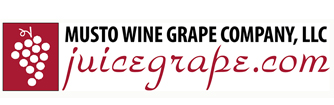 			        Amateur & Commercial Wine Competition 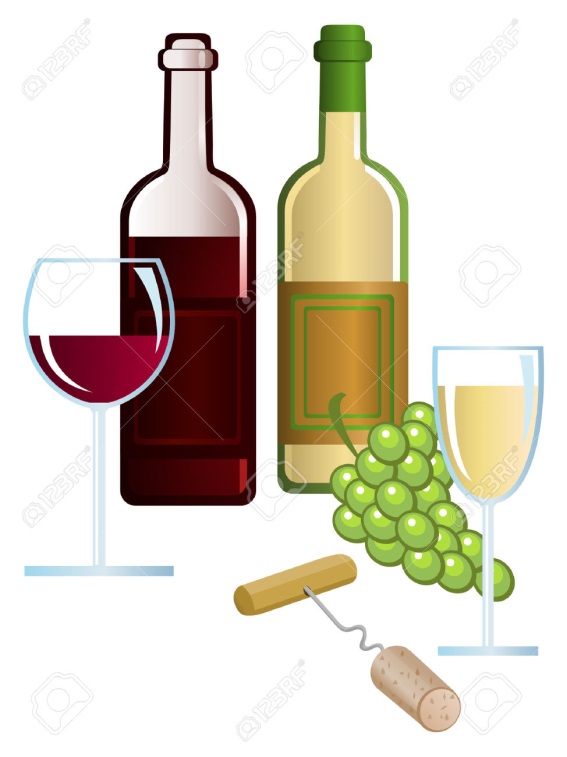 Mail, deliver your entries now as entry deadline is October 17th, 2016  4:00PMAmateur or commercial wine entries will compete for, gold, silver & bronze medals. Best of Show medal will also be awarded. Amateur entries will compete against amateur entries and the same holds through for commercial entries. Each wine will be judged on its own merit. Medal awards will be decided by a group on competent wine judges selected by management of the Musto Wine Grape Company. All entrants will receive judging notes for each wine entered. Entry information can be downloaded at www.juicegrape.comImportant Dates:October, 2016 NLT 4:00PM Wine Entry deadline arrival Send or deliver entries:Musto Wine Grape Company, LLC 101 Reserve Rd, Hartford, CT 06114 or (860-278-7703)Levy, Diamond Bello & Associates, LLC (LDB) 497 Bic Drive, Milford, CT 06461 (203-882-7940)Judging: October 22nd, 2016Judging Results: TBD and at the awards Dinner (TBA). Also, posted on, www.juicegrape.com